Plán výjezdů v programu Erasmus na rok 2022/23 (studentská mobilita)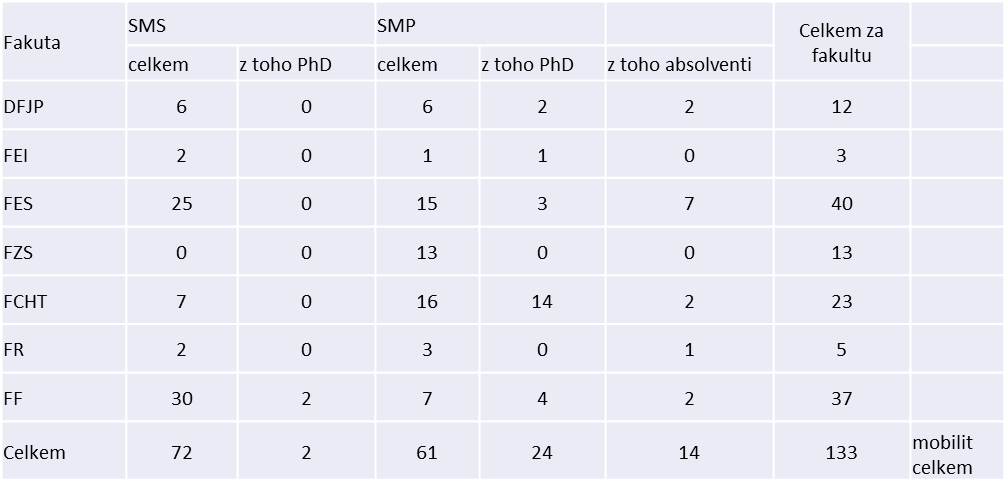 